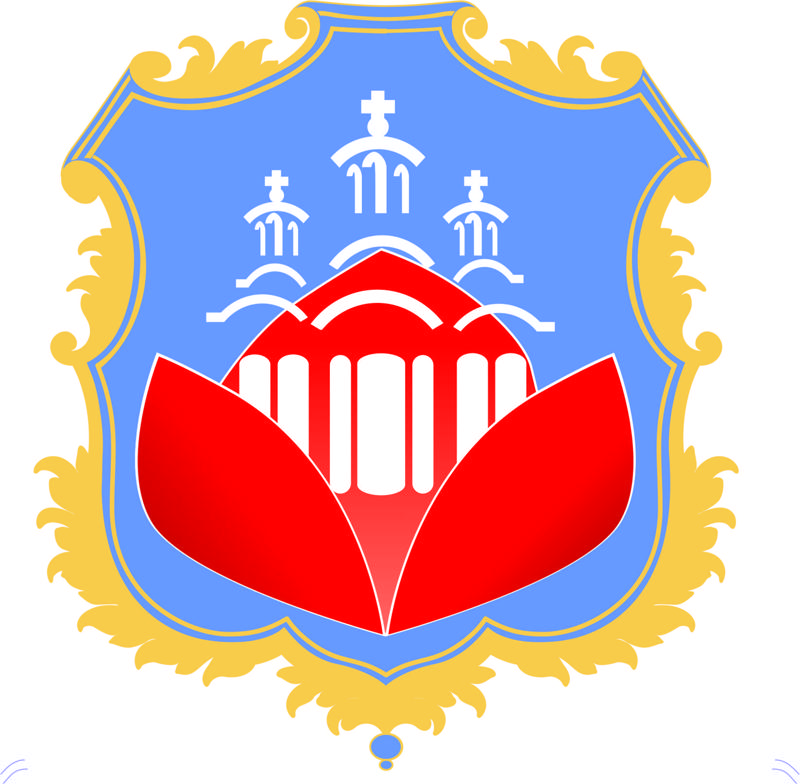 APLIKACIJA ZA DODELU OPŠTINSKE NEPOKRETNE IMOVINE NA KORIŠĆENJE PO OSNOVU JAVNOG POZIVANa sva pitanja odgovoriti potpuno i precizno.Apikaciju obavezno potpisati.NAZIV JAVNOG POZIVA ZA KOJI SE KONKURIŠE_____________________________ZA KOMPANIJENaziv kompanije______________________________________Broj registracije biznisa_________________________________Adresa i kontakt podaci kompanije________________________Predstavnik (ime i prezime)______________________________Lični broj predstavnika__________________________________ZA FIZIČKA LICAIme i prezime podnosioca zahteva__________________________Lični broj podnosioca zahteva_____________________________Adresa i kontakt podaci__________________________________Opis planirane delatnosti  Svojim potpisom potvrđujem da su navedene informacije tačne i istinite.Datum:									Potpis:__________________							__________________